ВСЕРОССИЙСКАЯ ОЛИМПИАДА ШКОЛЬНИКОВПО ОСНОВАМ БЕЗОПАСНОСТИ ЖИЗНЕДЕЯТЕЛЬНОСТИРЕГИОНАЛЬНАЯ ПРЕДМЕТНО-МЕТОДИЧЕСКАЯ КОМИССИЯ_____________________________________________________________________________КРИТЕРИИ И МЕТОДИКА ОЦЕНИВАНИЯВЫПОЛНЕННЫХ ОЛИМПИАДНЫХ ЗАДАНИЙ ТЕОРЕТИЧЕСКОГО ТУРАмладшей возрастной группы (7-8 класс) муниципального этапа всероссийской олимпиады школьников по основам безопасности жизнедеятельности2023-2024 учебный годПо теоретическому туру максимальная оценка результатов участника возрастной группы (7-8 классы) определяется арифметической суммой всех баллов, полученных за выполнение заданий и тестов и не должна превышать 100 баллов (60 + 40).МОДУЛЬ 1.Задание 1. Туристская маркировка – это система специальных условных обозначений, которые наносятся на местные предметы для разметки туристских маршрутов. Существуют рекомендательные, запрещающие и ограничивающие знаки туристской маркировки. Напишите, что означают представленные ниже знаки туристской маркировки.
Ответ:Оценка задания. Максимальная оценка за правильно выполненное задание – 4 балла,при этом:● за каждый правильный ответ по каждой позиции начисляется по 1 баллу;● при отсутствии правильных ответов баллы не начисляются.
Задание 2. Поведение животных изменяется перед землетрясением, они становятся беспокойными, стремятся покинуть место своего нахождения. Такое их поведение может быть использовано как предвестник землетрясения. Соотнесите время до начала землетрясения и виды животных. Ответ:Оценка задания. Максимальная оценка за правильно выполненное задание – 10 баллов, при этом:● за каждый правильный ответ по каждой позиции начисляется по 2 балла;● при отсутствии правильных ответов баллы не начисляются.
Задание 3. По рисунку определите виды костров. Напишите в таблице ответы в столбцах «Название костра».Ответ:Оценка задания. Максимальная оценка за правильно выполненное задание – 10 баллов, при этом:● за каждый правильный ответ по каждой позиции начисляется по 2 балла;● при отсутствии правильных ответов баллы не начисляются.
Задание 4. Вставьте пропущенные слова, чтобы получилась памятка для пешеходов по правилам дорожного движения.Ответ:Пешеходы должны двигаться по тротуарам, пешеходным дорожкам, велопешеходным дорожкам, а при их отсутствии – по обочинам. Пешеходы, перевозящие или переносящие громоздкие предметы, а также лица, передвигающиеся в инвалидных колясках, могут двигаться по краю проезжей части, если их движение по тротуарам или обочинам создает помехи для других пешеходов. При движении по краю проезжей части пешеходы должны идти навстречу движению транспортных средств. Лица, передвигающиеся в инвалидных колясках, ведущие мотоцикл, мопед, велосипед, средство индивидуальной мобильности, в этих случаях должны следовать по ходу движения транспортных средств.Движение организованных пеших колонн по проезжей части разрешается только по направлению движения транспортных средств по правой стороне не более чем по четыре человека в ряд. Оценка задания. Максимальная оценка за правильно выполненное задание – 6 баллов, при этом:● за каждый правильный ответ по каждой позиции начисляется по 1 баллу;● при отсутствии правильных ответов баллы не начисляются.Задание 5. Мальчики играли в футбол на площадке возле дома. Вратарь попытался поймать мяч, упал и повредил руку в области локтевого сустава. Внешних повреждений нет, но сустав принял неправильную форму, движения в нем отсутствуют, есть припухлость и боль даже в состоянии покоя. Какую травму вероятнее всего получил мальчик? Какую помощь ему необходимо оказать? Выберите правильные ответы и запишите в таблицу:1) Разогнуть руку в локте и наложить шину;2) Зафиксировать руку в том положении, в котором она находится;3) Нанести согревающую мазь на место травмы;4) Срочно доставить пострадавшего в травмпункт;5) Приложить к травмированному месту холод;6) Дать обезболивающее лекарство, если ситуация не улучшится в течение 2-3 дней, обратится к врачу.Ответ:Оценка задания. Максимальная оценка за правильно выполненное задание – 10 баллов, при этом:● за правильный ответ названия травмы начисляется 4 балла;● за правильный ответ по действиям по каждой позиции начисляется по 2 балла;● при отсутствии правильных ответов баллы не начисляются.Задание 6. Подросток с удовольствием проводит время в сети Интернет, общаясь в другими людьми. Соотнесите его действия с безопасным/небезопасным поведением в информационной системе.Ответ:Оценка задания. Максимальная оценка за правильно выполненное задание – 10 баллов, при этом:● за каждый правильный ответ по каждой позиции начисляется по 2 балла;● при отсутствии правильных ответов баллы не начисляются.Задание 7. По описанию определите о каком АХОВ идет речь, в таблице напишите его название в столбце «Название АХОВ».Оценка задания. Максимальная оценка за правильно выполненное задание – 10 баллов, при этом:● за каждый правильный ответ по каждой позиции начисляется по 2 балла;● при отсутствии правильных ответов баллы не начисляются.МОДУЛЬ 2.Заполните таблицу, указав только один из предложенных вариантов.За правильный ответ будет начислен 1 балл.В качестве средства для тушения горючих жидкостей, жира, а также для прекращения доступа воздуха к очагу горения может использоваться:а) снег;б) песок, земля;в) стиральный порошок;г) брезент, верхняя одежда.Обстановка на определённой территории, сложившаяся в результате аварии, опасного природного явления, катастрофы, стихийного или иных бедствий, которые могут повлечь или повлекли за собой человеческие жертвы, ущерб здоровью людей или окружающей среде, значительные материальные потери и нарушение условий жизнедеятельности людей –  это…а) чрезвычайная ситуация (ЧС);б) техногенная катастрофа;в) неблагоприятная ситуация;г) зона чрезвычайной ситуации.Этот сигнал светофора разрешает движение и информирует, что время его действия истекает и вскоре будет включен запрещающий сигнал:а) зеленый сигнал;б) зеленый мигающий сигнал;в) желтый сигнал;г) желтый мигающий сигнал.Транспортное средство, имеющее одно или несколько колес (роликов), предназначенное для индивидуального передвижения человека посредством использования двигателя (двигателей) – это:а) механическое транспортное средство;б) электрическое транспортное средство;в) средство индивидуальной мобильности;г) электросамокат.Если объект тушения пожара находится под электрическим напряжением, то пожару присваивается класс:а) А;б) В;в) С;г) D;д) Е.Для измерения и характеристики силы и скорости сотрясений земной коры при начале сейсмической активности используют шкалу, которую предложил:а) Бофорт;б) Цельсий;в) Рихтер;г) Фаренгейт.Какое вещество относится к АХОВ раздражающего действия:а) соляная кислота;б) фосген;в) аммиак;г) хлор;д) сероводород.Если в образовательном учреждении раздаются три коротких звонка, то нужно:а) быстро эвакуироваться через раздевалку;б) ждать посыльного или дежурного администратора;в) слушать сообщение через радиоузел.Оцените в баллах по шкале Бофорта силу ветра, если на суше ветер поднимает пыль и бумажки, приводит в движение тонкие ветви деревьев:а) 1 балл/тихий;б) 4 балла/умеренный;в) 6 баллов/сильный;г) 8 баллов/очень крепкий.Территория общего пользования, на которой при определенных условиях одновременно может находится более пятидесяти человек – это:а) общественное место;б) место массового пребывания людей;в) пассивная толпа;г) активная толпа.1 марта отмечается профессиональный праздник:а) Всемирный день гражданской обороны;б) День пожарной охраны России;в) День сотрудника органов внутренних дел РФ;г) День Героев Отечества.Правильное действие при нахождении в толпе:а) не идти против движения толпы;б) стараться держаться в центре толпы;в) прижаться к стене или забору;г) искать знакомых, чтобы выбираться вместе.Соотношение белков, жиров, углеводов по требованиям здорового питания должно быть:а) 1:3:4;б) 1:1:4;в) 1:2:4;г) 1:4:1.Найдите в описании информационного пространства утверждение, несоответствующее действительности:а) за безобидными аватарами могут скрываться опасные люди;б) мошенники могут завладеть аккаунтом вашего друга и писать от его имени;в) в сети интернет вся информация проверена и правдива;г) облачные сервисы хранения данных не дают полной гарантии их сохранности и защищенности.В суточном рационе взрослого человека доля белков животного происхождения от общего их количества должна составлять:а) 30%;б) 50%;в) 70%;г) 90%.Если наблюдаются или ожидаются в прогностический период некоторые опасности для отдельных видов деятельности на открытом воздухе, для населения опасности не наблюдаются и не ожидаются, то используемый цвет для обозначения уровня опасности («Метеопредупреждения»):а) белый;б) зеленый;в) желтый;г) красный.Экологический знак «Петля Мебиуса» означает:а) материал может быть переработан или произведён из вторичного сырья;б) материал пригоден для контакта с пищевыми продуктами;в) материал не может быть переработан повторно;г) материал нуждается в особых условиях сбора и утилизации. Комар Anopheles является переносчиком возбудителя заболевания:а) чумы;б) холеры;в) энцефалита;г) малярии.Витамины A, D, E, K являютсяа) водорастворимыми;б) жирорастворимыми;в) нерастворимыми.Если в полдень встать спиной к солнцу, то с какой стороны находится запад?а) спереди;б) справа;в) слева;г) сзади.Заполните таблицу, указав все верные ответы из предложенных вариантов(не более 2-х ответов).За правильно указанные ответы в каждом задании начисляется 2 балла.Велосипедистам и лицам, использующим для передвижения средства индивидуальной мобильности (СИМ) запрещается:а) управлять велосипедом и СИМ (при наличии руля), держась за руль одной рукой;б) перевозить пассажиров, если это не предусмотрено оборудованием или конструкцией велосипеда или СИМ;в) двигаться по дороге без застегнутого мотошлема;г) пересекать дорогу по пешеходным переходам.Компонентами здорового образа жизни являются:а) рациональный режим дня;б) качественное и обильное питание;в) ежедневные длительные прогулки;г) оптимальное количество двигательной активности.К ЧС социально-биологического характера относят:а) взрыв на производстве;б) эпидемия;в) терроризм;г) эпизоотия.Отравление бытовым газом в квартире может произойти в результате:а) полного сгорания газа;б) неполного сгорания газа;в) утечки газа;г) аварийного отключения электроэнергии.Выберите утверждения, относящиеся к этому знаку :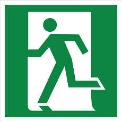 а) размещается без направляющей стрелки для указания направления движения к эвакуационному выходу;б) размещается над дверями эвакуационных выходов, открывающихся с правой стороны;в) размещается над дверями эвакуационных выходов, открывающихся с левой стороны;г) размещается вместе с направляющей стрелкой для указания направления движения к эвакуационному выходу.Выберите из предложенных названий узлы-петли:а) грейпвайн;б) прямой;в) беседочный;г) проводник.Антропогенными причинами возникновения селей и обвалов являются:а) естественная крутизна склонов более 10 градусов;б) нерегулируемый сброс воды из ирригационных водоемов на склонах;в) движение подземных и поверхностных вод;г) массовое строительство на склонах;д) наличие в почве на склонах песка, гальки, гравия.Правильные действия заложников при освобождении группой захвата самолета, в котором находятся террористы:а) попытаться самостоятельно выбраться из самолета;б) попытаться вырвать оружие у ближайшего террориста;в) лечь на пол или спрятать голову за спинку впереди стоящего кресла;г) не мешать действиям штурмовой группы.Какие действия следует провести при оказании первой помощи пострадавшему при переохлаждении:а) переместить пострадавшего в прохладное место;б) придать пострадавшему устойчивое боковое положение;в) дать пострадавшему выпить горячий напиток;г) растереть тело снегом;д) накрыть пострадавшего одеялом или теплым пледом.Какие существуют варианты эвакуационных мероприятий в зависимости от охвата ими населения?а) общая эвакуация;б) экстренная эвакуация;в) временная эвакуация;г) частичная эвакуация.Знак туристской маркировкиЗначение знака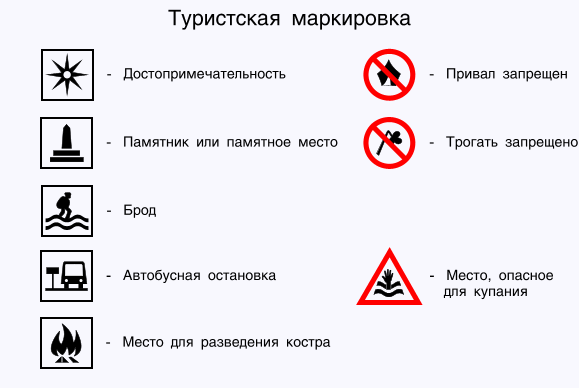 Памятник или памятное местоМесто для разведения костраПривал запрещенАвтобусная остановкаЖивотныеРыбыМыши СобакиЛошадиПопугаи, канарейкиВремя до начала землетрясения2 часа – 2 суток Несколько минут – несколько часов Несколько часов -10 сутокНесколько часов- сутки1-5 сутокНазвание костраРисунокКолодец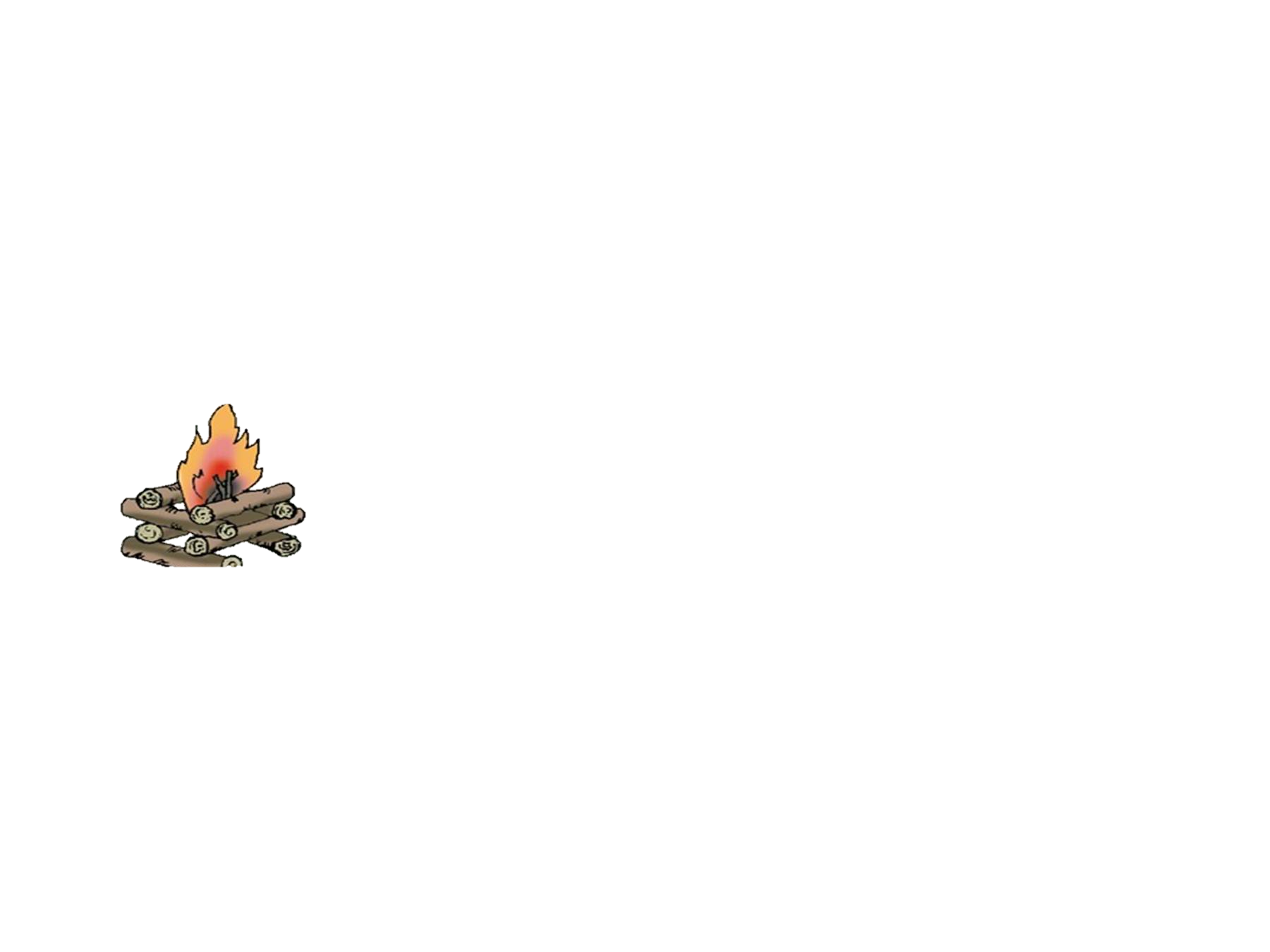 Звездный / звезда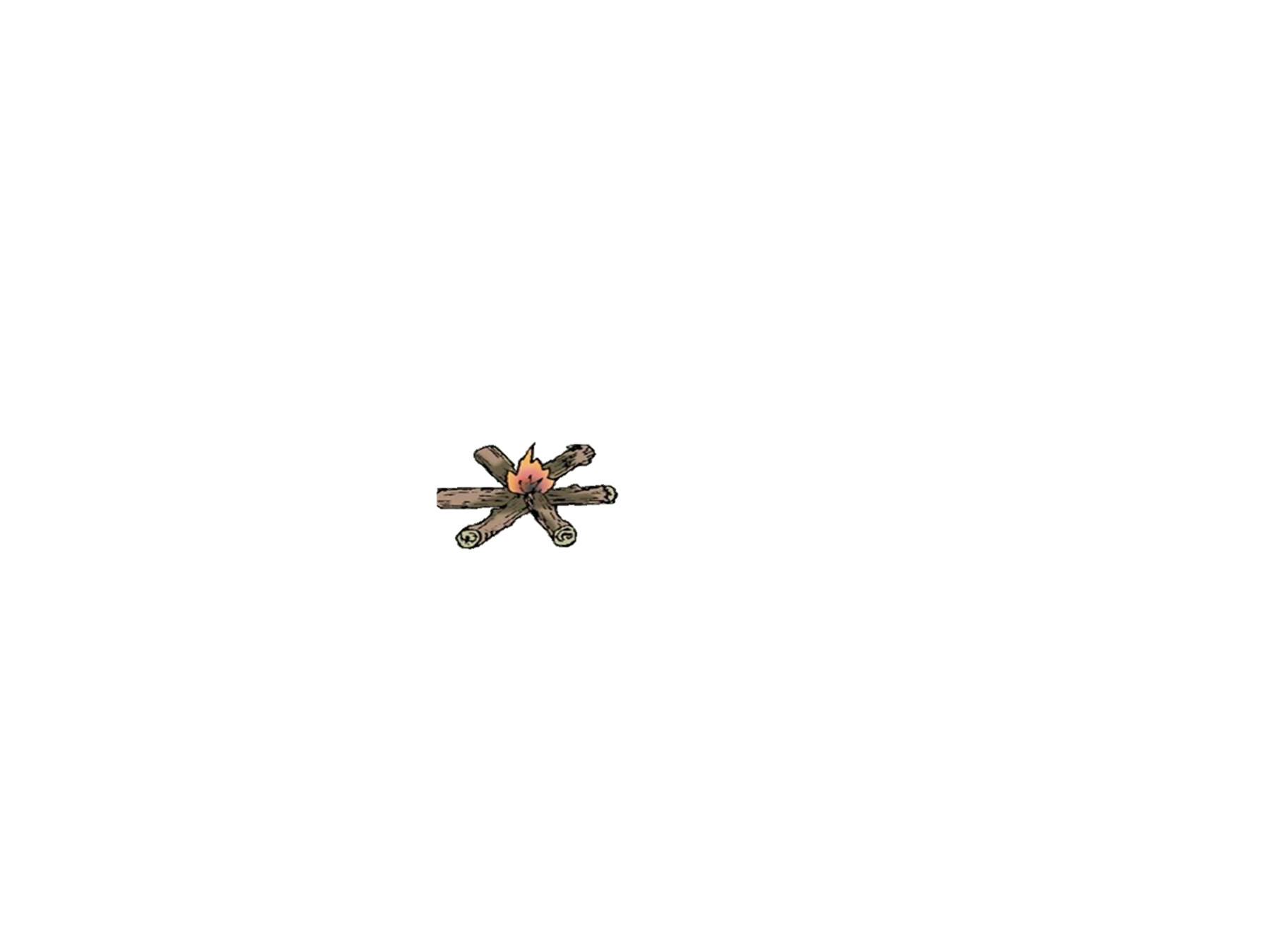 Шалаш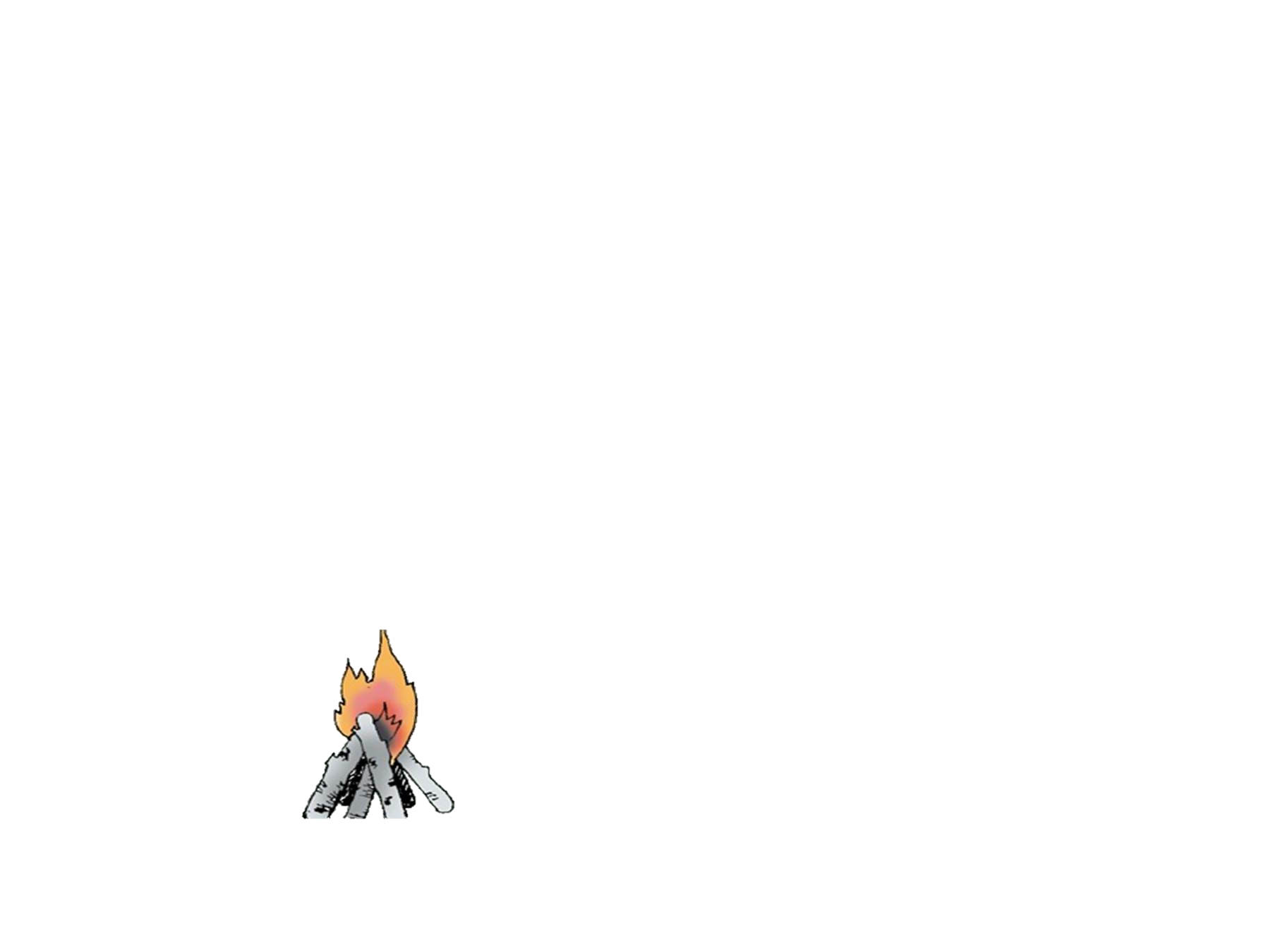 Нодья 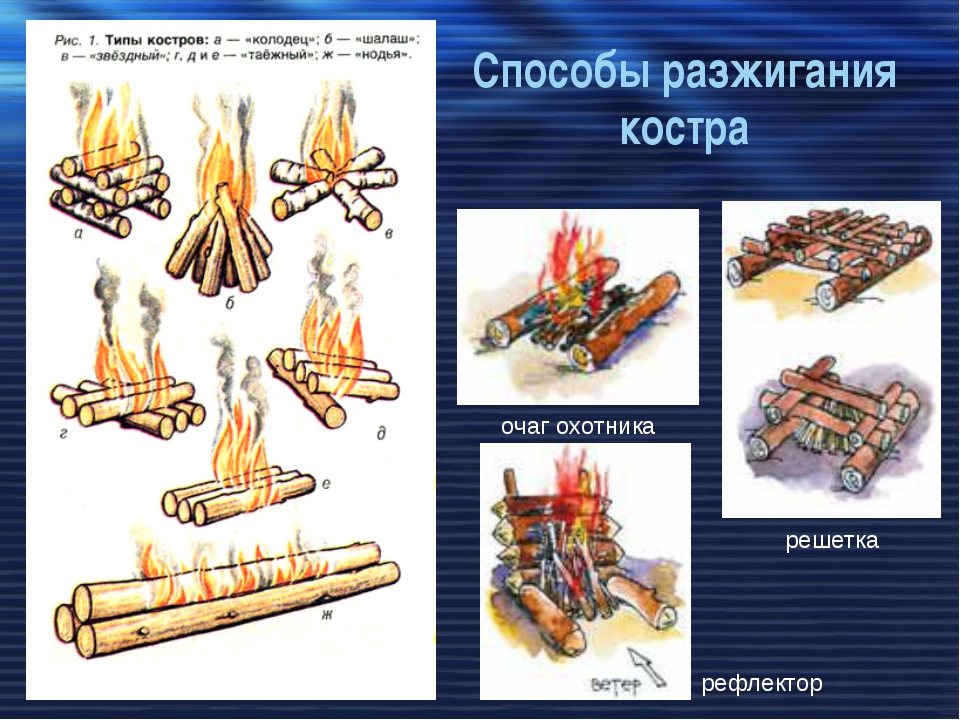 ТаежныйТравмаДействияДействияДействияВывих245ДействияБезопасное поведениеНебезопасное поведениеСообщение модератору о присутствии шок-контента+Переход по ссылкам, полученным в соцсетях от незнакомых людей +Сообщение своему виртуальному другу своего имени, фамилии и адреса+Блокирование аккаунтов, настойчиво навязывающих свое общение+Создание сложных и неповторяющихся паролей+Обсуждение в соцсети своих планов о семейной поездке на отдых с указанием  дат отсутствия дома+Размещение в сети фото билетов с читаемым QR-кодом+Настройка спам-фильтров в электронной почте+Использование антивирусного программного обеспечения +Передача знакомым своих логинов и/или паролей+Название АХОВКраткая характеристика и признаки поражения1АммиакБесцветный газ с резким запахом нашатырного спирта. Вызывает раздражение слизистых и кожи, насморк, кашель, удушье, учащенное сердцебиение, покраснение и зуд кожи, резь в глазах2Сернистый ангидридБесцветный газ со сладковатым привкусом. Вызывает сильное раздражение слизистых и кожи; затрудненное дыхание и глотание, кашель.3СероводородГаз с запахом тухлого яйца. Вызывает головную боль, раздражение слизистых, тошноту, понос, боли в груди; обморок, удушье, светобоязнь, конъюнктивиты.4ФосгенБесцветный газ с запахом прелого сена и гнилых фруктов. Вызывает слезотечение, боль в груди, затрудненное дыхание, кашель, тошноту, удушье.5ХлорЗеленовато-желтый газ с резким, раздражающим запахом хлорки. Вызывает раздражение слизистых и кожи, ожоги, резкую боль в груди, сухой кашель, рвоту, одышку, резь в глазах, нарушение координации движений.